Осень. Хитрый Лис думает:«Утки в отлёт собрались. Дай-ка схожу на речку — утятинкой раздобудусь».Подкрался из-за куста, видит: правда, целая стая уток у берега. Одна Уточка стоит под самым кустом, лапкой перья в крыле перебирает.Лис хвать её за крыло!Со всех силёнок рванулась Уточка. Оставила перья у Лиса в зубах.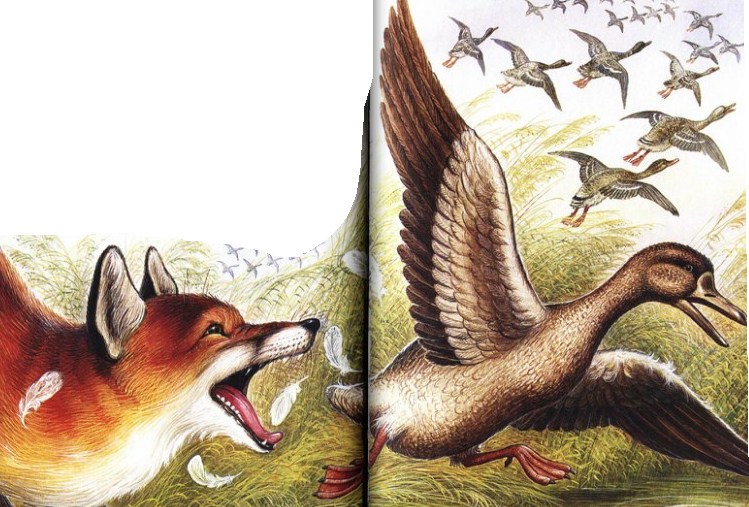 «Ах ты!.. — Лис думает. — Вырвалась как…»Стая всполошилась, поднялась на крыло и улетела.А эта Уточка не могла с ней: крыло сломано, перья вырваны. Она спряталась в камышах, подальше от берега.Ушёл Лис ни с чем.* * *Зима. Хитрый Лис думает:«Замёрзло озеро. Теперь Уточка моя, никуда от меня не денется: по снегу куда ни пойдёт, — наследит, — по следу её и найду».Пришёл на речку, — верно: лапки с перепонками наследили на снегу у берега. А сама Уточка под тем же кустом сидит, распушилась вся.Тут ключ из-под земли бьёт, не даёт льду намёрзнуть, — тёплая полынья, и пар от неё идёт.Кинулся Лис на Уточку, а Уточка — нырк от него! — и ушла под лёд.«Ах ты!.. — Лис думает. — Утопилась ведь…»Ушёл ни с чем.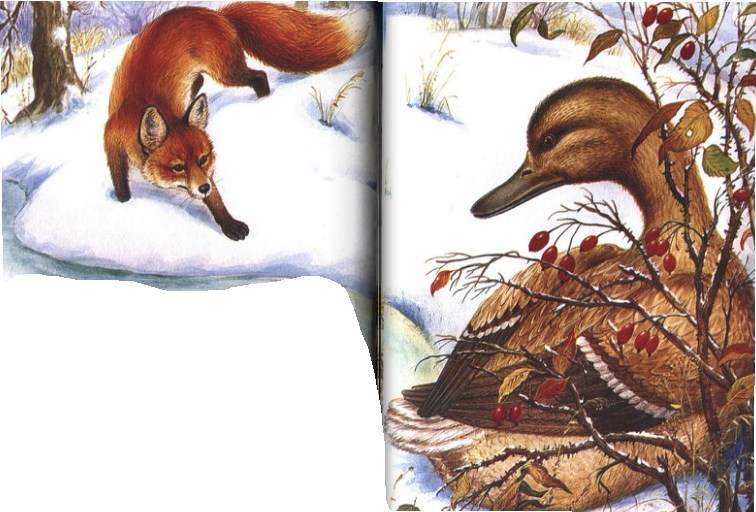 * * *Весна. Хитрый Лис думает: «Тает лёд на речке. Пойду мёрзлой утятинкой полакомлюсь».Пришёл, а Уточка плавает под кустом, — жива, здоровёхонька!Она тогда нырнула под лёд и выскочила в полынью, — под другим берегом: там тоже ключ был.Так всю зиму и прожила.«Ах ты!.. — Лис думает. — Стой же, сейчас за тобой в воду кинусь…»— Зря, зря, зря! — закрякала Уточка.Порх с воды и улетела.За зиму-то у неё крыло зажило и новые пёрышки отросли.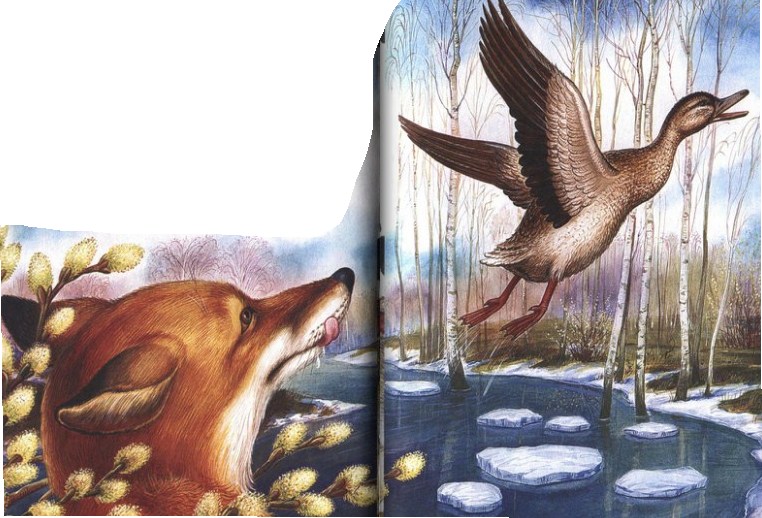 